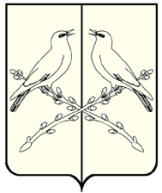 АДМИНИСТРАЦИЯОРЛОВСКОГО СЕЛЬСКОГО ПОСЕЛЕНИЯТАЛОВСКОГО МУНИЦИПАЛЬНОГО РАЙОНАВОРОНЕЖСКОЙ ОБЛАСТИПОСТАНОВЛЕНИЕот15.10.2019 г. № 31с. ОрловкаОб утверждении отчета об исполнениибюджета Орловского сельского поселения за 9 месяцев2019 годаВ соответствии со статьями 264.1 и 264.2 Бюджетного кодекса Российской Федерации от 31.07.1998 г. № 145-ФЗ, администрацияОрловского сельского поселения ПОСТАНОВЛЯЕТ:1.Утвердить прилагаемые отчеты:- об исполнении бюджета поселения по доходам за 9 месяцев2019 года согласно приложению № 1;- об исполнении бюджета поселения по расходам за 9 месяцев 2019 года согласно приложению № 2;- об исполнении бюджета поселения по источникам финансирования за 9 месяцев2019 года согласно приложению № 3.2.Контроль за исполнением настоящего постановления оставляю за собой.Приложение №2Приложение № 3Глава Орловского сельского поселения А.В. КаширинаПриложение № 1Приложение № 1Приложение № 11. Доходы бюджета1. Доходы бюджета1. Доходы бюджета1. Доходы бюджета1. Доходы бюджета1. Доходы бюджета1. Доходы бюджета1. Доходы бюджета1. Доходы бюджета1. Доходы бюджета1. Доходы бюджета Наименование показателяКод строкиКод строкиКод дохода по бюджетной классификацииКод дохода по бюджетной классификацииКод дохода по бюджетной классификацииУтвержденные бюджетные назначенияУтвержденные бюджетные назначенияИсполненоНеисполненные назначенияНеисполненные назначения Наименование показателяКод строкиКод строкиКод дохода по бюджетной классификацииКод дохода по бюджетной классификацииКод дохода по бюджетной классификацииУтвержденные бюджетные назначенияУтвержденные бюджетные назначенияИсполненоНеисполненные назначенияНеисполненные назначения Наименование показателяКод строкиКод строкиКод дохода по бюджетной классификацииКод дохода по бюджетной классификацииКод дохода по бюджетной классификацииУтвержденные бюджетные назначенияУтвержденные бюджетные назначенияИсполненоНеисполненные назначенияНеисполненные назначения12233344566Доходы бюджета - всего010010xxx7 055 613,247 055 613,244 337 732,192 728 533,792 728 533,79в том числе:НАЛОГОВЫЕ И НЕНАЛОГОВЫЕ ДОХОДЫ010010000 1 00 00000 00 0000 000000 1 00 00000 00 0000 000000 1 00 00000 00 0000 0002 045 000,002 045 000,001 174 354,95881 297,79881 297,79НАЛОГИ НА ПРИБЫЛЬ, ДОХОДЫ010010000 1 01 00000 00 0000 000000 1 01 00000 00 0000 000000 1 01 00000 00 0000 00026 000,0026 000,0016 700,069 338,949 338,94Налог на доходы физических лиц010010000 1 01 02000 01 0000 110000 1 01 02000 01 0000 110000 1 01 02000 01 0000 11026 000,0026 000,0016 700,069 338,949 338,94Налог на доходы физических лиц с доходов, источником которых является налоговый агент, за исключением доходов, в отношении которых исчисление и уплата налога осуществляются в соответствии со статьями 227, 227.1 и 228 Налогового кодекса Российской Федерации010010000 1 01 02010 01 0000 110000 1 01 02010 01 0000 110000 1 01 02010 01 0000 11026 000,0026 000,0016 661,069 338,949 338,94Налог на доходы физических лиц с доходов, полученных физическими лицами в соответствии со статьей 228 Налогового кодекса Российской Федерации010010000 1 01 02030 01 0000 110000 1 01 02030 01 0000 110000 1 01 02030 01 0000 110--39,00--НАЛОГИ НА СОВОКУПНЫЙ ДОХОД010010000 1 05 00000 00 0000 000000 1 05 00000 00 0000 000000 1 05 00000 00 0000 000--213,74--Единый сельскохозяйственный налог010010000 1 05 03000 01 0000 110000 1 05 03000 01 0000 110000 1 05 03000 01 0000 110--213,74--Единый сельскохозяйственный налог010010000 1 05 03010 01 0000 110000 1 05 03010 01 0000 110000 1 05 03010 01 0000 110--213,74--НАЛОГИ НА ИМУЩЕСТВО010010000 1 06 00000 00 0000 000000 1 06 00000 00 0000 000000 1 06 00000 00 0000 0001 916 000,001 916 000,001 091 687,43824 312,57824 312,57Налог на имущество физических лиц010010000 1 06 01000 00 0000 110000 1 06 01000 00 0000 110000 1 06 01000 00 0000 11022 000,0022 000,001 293,3120 706,6920 706,69Налог на имущество физических лиц, взимаемый по ставкам, применяемым к объектам налогообложения, расположенным в границах сельских поселений010010000 1 06 01030 10 0000 110000 1 06 01030 10 0000 110000 1 06 01030 10 0000 11022 000,0022 000,001 293,3120 706,6920 706,69Земельный налог010010000 1 06 06000 00 0000 110000 1 06 06000 00 0000 110000 1 06 06000 00 0000 1101 894 000,001 894 000,001 090 394,12803 605,88803 605,88Земельный налог с организаций010010000 1 06 06030 00 0000 110000 1 06 06030 00 0000 110000 1 06 06030 00 0000 110700 000,00700 000,00573 335,73126 664,27126 664,27Земельный налог с организаций, обладающих земельным участком, расположенным в границах сельских поселений010010000 1 06 06033 10 0000 110000 1 06 06033 10 0000 110000 1 06 06033 10 0000 110700 000,00700 000,00573 335,73126 664,27126 664,27Земельный налог с физических лиц010010000 1 06 06040 00 0000 110000 1 06 06040 00 0000 110000 1 06 06040 00 0000 1101 194 000,001 194 000,00517 058,39676 941,61676 941,61Земельный налог с физических лиц, обладающих земельным участком, расположенным в границах сельских поселений010010000 1 06 06043 10 0000 110000 1 06 06043 10 0000 110000 1 06 06043 10 0000 1101 194 000,001 194 000,00517 058,39676 941,61676 941,61ГОСУДАРСТВЕННАЯ ПОШЛИНА010010000 1 08 00000 00 0000 000000 1 08 00000 00 0000 000000 1 08 00000 00 0000 0008 000,008 000,0011 400,00--Государственная пошлина за совершение нотариальных действий (за исключением действий, совершаемых консульскими учреждениями Российской Федерации)010010000 1 08 04000 01 0000 110000 1 08 04000 01 0000 110000 1 08 04000 01 0000 1108 000,008 000,0011 400,00--Государственная пошлина за совершение нотариальных действий должностными лицами органов местного самоуправления, уполномоченными в соответствии с законодательными актами Российской Федерации на совершение нотариальных действий010010000 1 08 04020 01 0000 110000 1 08 04020 01 0000 110000 1 08 04020 01 0000 1108 000,008 000,0011 400,00--ДОХОДЫ ОТ ИСПОЛЬЗОВАНИЯ ИМУЩЕСТВА, НАХОДЯЩЕГОСЯ В ГОСУДАРСТВЕННОЙ И МУНИЦИПАЛЬНОЙ СОБСТВЕННОСТИ010010000 1 11 00000 00 0000 000000 1 11 00000 00 0000 000000 1 11 00000 00 0000 00095 000,0095 000,0047 353,7247 646,2847 646,28Доходы, получаемые в виде арендной либо иной платы за передачу в возмездное пользование государственного и муниципального имущества (за исключением имущества бюджетных и автономных учреждений, а также имущества государственных и муниципальных унитарных предприятий, в том числе казенных)010010000 1 11 05000 00 0000 120000 1 11 05000 00 0000 120000 1 11 05000 00 0000 12095 000,0095 000,0047 353,7247 646,2847 646,28Доходы, получаемые в виде арендной платы за земли после разграничения государственной собственности на землю, а также средства от продажи права на заключение договоров аренды указанных земельных участков (за исключением земельных участков бюджетных и автономных учреждений)010010000 1 11 05020 00 0000 120000 1 11 05020 00 0000 120000 1 11 05020 00 0000 12095 000,0095 000,0047 353,7247 646,2847 646,28Доходы, получаемые в виде арендной платы, а также средства от продажи права на заключение договоров аренды за земли, находящиеся в собственности сельских поселений (за исключением земельных участков муниципальных бюджетных и автономных учреждений)010010000 1 11 05025 10 0000 120000 1 11 05025 10 0000 120000 1 11 05025 10 0000 12095 000,0095 000,0047 353,7247 646,2847 646,28ДОХОДЫ ОТ ОКАЗАНИЯ ПЛАТНЫХ УСЛУГ И КОМПЕНСАЦИИ ЗАТРАТ ГОСУДАРСТВА010010000 1 13 00000 00 0000 000000 1 13 00000 00 0000 000000 1 13 00000 00 0000 000--2 000,00--Доходы от оказания платных услуг (работ)010010000 1 13 01000 00 0000 130000 1 13 01000 00 0000 130000 1 13 01000 00 0000 130--2 000,00--Прочие доходы от оказания платных услуг (работ)010010000 1 13 01990 00 0000 130000 1 13 01990 00 0000 130000 1 13 01990 00 0000 130--2 000,00--Прочие доходы от оказания платных услуг (работ) получателями средств бюджетов сельских поселений010010000 1 13 01995 10 0000 130000 1 13 01995 10 0000 130000 1 13 01995 10 0000 130--2 000,00--ШТРАФЫ, САНКЦИИ, ВОЗМЕЩЕНИЕ УЩЕРБА010010000 1 16 00000 00 0000 000000 1 16 00000 00 0000 000000 1 16 00000 00 0000 000--5 000,00--Прочие поступления от денежных взысканий (штрафов) и иных сумм в возмещение ущерба010010000 1 16 90000 00 0000 140000 1 16 90000 00 0000 140000 1 16 90000 00 0000 140--5 000,00--Прочие поступления от денежных взысканий (штрафов) и иных сумм в возмещение ущерба, зачисляемые в бюджеты сельских поселений010010000 1 16 90050 10 0000 140000 1 16 90050 10 0000 140000 1 16 90050 10 0000 140--5 000,00--БЕЗВОЗМЕЗДНЫЕ ПОСТУПЛЕНИЯ010010000 2 00 00000 00 0000 000000 2 00 00000 00 0000 000000 2 00 00000 00 0000 0005 010 613,245 010 613,243 163 377,241 847 236,001 847 236,00БЕЗВОЗМЕЗДНЫЕ ПОСТУПЛЕНИЯ ОТ ДРУГИХ БЮДЖЕТОВ БЮДЖЕТНОЙ СИСТЕМЫ РОССИЙСКОЙ ФЕДЕРАЦИИ010010000 2 02 00000 00 0000 000000 2 02 00000 00 0000 000000 2 02 00000 00 0000 0005 010 613,245 010 613,243 163 377,241 847 236,001 847 236,00Дотации бюджетам бюджетной системы Российской Федерации010010000 2 02 10000 00 0000 150000 2 02 10000 00 0000 150000 2 02 10000 00 0000 1501 412 000,001 412 000,001 273 284,00138 716,00138 716,00Дотации на выравнивание бюджетной обеспеченности010010000 2 02 15001 00 0000 150000 2 02 15001 00 0000 150000 2 02 15001 00 0000 150174 000,00174 000,00131 504,0042 496,0042 496,00Дотации бюджетам сельских поселений на выравнивание бюджетной обеспеченности010010000 2 02 15001 10 0000 150000 2 02 15001 10 0000 150000 2 02 15001 10 0000 150174 000,00174 000,00131 504,0042 496,0042 496,00Дотации бюджетам на поддержку мер по обеспечению сбалансированности бюджетов010010000 2 02 15002 00 0000 150000 2 02 15002 00 0000 150000 2 02 15002 00 0000 1501 238 000,001 238 000,001 141 780,0096 220,0096 220,00Дотации бюджетам сельских поселений на поддержку мер по обеспечению сбалансированности бюджетов010010000 2 02 15002 10 0000 150000 2 02 15002 10 0000 150000 2 02 15002 10 0000 1501 238 000,001 238 000,001 141 780,0096 220,0096 220,00Субсидии бюджетам бюджетной системы Российской Федерации (межбюджетные субсидии)010010000 2 02 20000 00 0000 150000 2 02 20000 00 0000 150000 2 02 20000 00 0000 1501 575 000,001 575 000,00-1 575 000,001 575 000,00Прочие субсидии010010000 2 02 29999 00 0000 150000 2 02 29999 00 0000 150000 2 02 29999 00 0000 1501 575 000,001 575 000,00-1 575 000,001 575 000,00Прочие субсидии бюджетам сельских поселений010010000 2 02 29999 10 0000 150000 2 02 29999 10 0000 150000 2 02 29999 10 0000 1501 575 000,001 575 000,00-1 575 000,001 575 000,00Субвенции бюджетам бюджетной системы Российской Федерации010010000 2 02 30000 00 0000 150000 2 02 30000 00 0000 150000 2 02 30000 00 0000 15078 800,0078 800,0059 100,0019 700,0019 700,00Субвенции бюджетам на осуществление первичного воинского учета на территориях, где отсутствуют военные комиссариаты010010000 2 02 35118 00 0000 150000 2 02 35118 00 0000 150000 2 02 35118 00 0000 15078 800,0078 800,0059 100,0019 700,0019 700,00Субвенции бюджетам сельских поселений на осуществление первичного воинского учета на территориях, где отсутствуют военные комиссариаты010010000 2 02 35118 10 0000 150000 2 02 35118 10 0000 150000 2 02 35118 10 0000 15078 800,0078 800,0059 100,0019 700,0019 700,00Иные межбюджетные трансферты010010000 2 02 40000 00 0000 150000 2 02 40000 00 0000 150000 2 02 40000 00 0000 1501 944 813,241 944 813,241 830 993,24113 820,00113 820,00Межбюджетные трансферты, передаваемые бюджетам муниципальных образований на осуществление части полномочий по решению вопросов местного значения в соответствии с заключенными соглашениями010010000 2 02 40014 00 0000 150000 2 02 40014 00 0000 150000 2 02 40014 00 0000 1501 182 462,001 182 462,001 073 642,00108 820,00108 820,00Межбюджетные трансферты, передаваемые бюджетам сельских поселений из бюджетов муниципальных районов на осуществление части полномочий по решению вопросов местного значения в соответствии с заключенными соглашениями010010000 2 02 40014 10 0000 150000 2 02 40014 10 0000 150000 2 02 40014 10 0000 1501 182 462,001 182 462,001 073 642,00108 820,00108 820,00Межбюджетные трансферты, передаваемые бюджетам для компенсации дополнительных расходов, возникших в результате решений, принятых органами власти другого уровня010010000 2 02 45160 00 0000 150000 2 02 45160 00 0000 150000 2 02 45160 00 0000 150657 351,24657 351,24657 351,24--Межбюджетные трансферты, передаваемые бюджетам сельских поселений для компенсации дополнительных расходов, возникших в результате решений, принятых органами власти другого уровня010010000 2 02 45160 10 0000 150000 2 02 45160 10 0000 150000 2 02 45160 10 0000 150657 351,24657 351,24657 351,24--Прочие межбюджетные трансферты, передаваемые бюджетам010010000 2 02 49999 00 0000 150000 2 02 49999 00 0000 150000 2 02 49999 00 0000 150105 000,00105 000,00100 000,005 000,005 000,00Прочие межбюджетные трансферты, передаваемые бюджетам сельских поселений010010000 2 02 49999 10 0000 150000 2 02 49999 10 0000 150000 2 02 49999 10 0000 150105 000,00105 000,00100 000,005 000,005 000,002. Расходы бюджета2. Расходы бюджета2. Расходы бюджета2. Расходы бюджета2. Расходы бюджета Наименование показателяКод строкиКод расхода по бюджетной классификацииУтвержденные бюджетные назначенияИсполненоНеисполненные назначения Наименование показателяКод строкиКод расхода по бюджетной классификацииУтвержденные бюджетные назначенияИсполненоНеисполненные назначения Наименование показателяКод строкиКод расхода по бюджетной классификацииУтвержденные бюджетные назначенияИсполненоНеисполненные назначения123456Расходы бюджета - всего200x5 643 527,343 672 492,931 971 034,41в том числе:Функционирование высшего должностного лица субъекта Российской Федерации и муниципального образования200000 0102 00 0 00 00000 000622 000,00361 777,72260 222,28Расходы на выплаты персоналу в целях обеспечения выполнения функций государственными (муниципальными) органами, казенными учреждениями, органами управления государственными внебюджетными фондами200000 0102 00 0 00 00000 100622 000,00361 777,72260 222,28Расходы на выплаты персоналу государственных (муниципальных) органов200000 0102 00 0 00 00000 120622 000,00361 777,72260 222,28Фонд оплаты труда государственных (муниципальных) органов200000 0102 00 0 00 00000 121-250 880,00-Взносы по обязательному социальному страхованию на выплаты денежного содержания и иные выплаты работникам государственных (муниципальных) органов200000 0102 00 0 00 00000 129-110 897,72-Функционирование Правительства Российской Федерации, высших исполнительных органов государственной власти субъектов Российской Федерации, местных администраций200000 0104 00 0 00 00000 0001 339 730,001 012 977,85326 752,15Расходы на выплаты персоналу в целях обеспечения выполнения функций государственными (муниципальными) органами, казенными учреждениями, органами управления государственными внебюджетными фондами200000 0104 00 0 00 00000 100744 000,00457 792, 84286 207,16Расходы на выплаты персоналу государственных (муниципальных) органов200000 0104 00 0 00 00000 120744 000,00457 792,84286 207,16Фонд оплаты труда государственных (муниципальных) органов200000 0104 00 0 00 00000 121-326 947,00-Взносы по обязательному социальному страхованию на выплаты денежного содержания и иные выплаты работникам государственных (муниципальных) органов200000 0104 00 0 00 00000 129-130 845,84-Закупка товаров, работ и услуг для обеспечения государственных (муниципальных) нужд200000 0104 00 0 00 00000 200586 000,00549 348,4336 651,57Иные закупки товаров, работ и услуг для обеспечения государственных (муниципальных) нужд200000 0104 00 0 00 00000 240586 000,00549 348,4336 651,57Прочая закупка товаров, работ и услуг200000 0104 00 0 00 00000 244-549 348,43-Иные бюджетные ассигнования200000 0104 00 0 00 00000 8009 730,005836,583893,42Уплата налогов, сборов и иных платежей200000 0104 00 0 00 00000 8509 730,005836,583893,42Уплата налога на имущество организаций и земельного налога200000 0104 00 0 00 00000 8518470,424 577,003893,42Уплата иных платежей200000 0104 00 0 00 00000 8531 259,581 259,58-Другие общегосударственные вопросы200000 0113 00 0 00 00000  0001 204,501 204,50-Иные бюджетные ассигнования200000 0113 00 0 00 00000 8001 204,501 204,50-Уплата налогов, сборов и иных платежей200000 0113 00 0 00 00000 8501 204,501 204,50-Уплата иных платежей200000 0113 00 0 00 00000 8531 204,501 204,50-Мобилизационная и вневойсковая подготовка200000 0203 00 0 00 00000 00075300,0055200,0020100,00Расходы на выплаты персоналу в целях обеспечения выполнения функций государственными (муниципальными) органами, казенными учреждениями, органами управления государственными внебюджетными фондами200000 0203 00 0 00 00000 10068900,0050 399,1118 500,89Расходы на выплаты персоналу государственных (муниципальных) органов200000 0203 00 0 00 00000 12068900,0050 399,1118 500,89Фонд оплаты труда государственных (муниципальных) органов200000 0203 00 0 00 00000 12152 900,0038 709,0014 191,00Взносы по обязательному социальному страхованию на выплаты денежного содержания и иные выплаты работникам государственных (муниципальных) органов200000 0203 00 0 00 00000 12916 000,0011 690,114 309,89Закупка товаров, работ и услуг для обеспечения государственных (муниципальных) нужд200000 0203 00 0 00 00000 2006 400,004800,891599,11Иные закупки товаров, работ и услуг для обеспечения государственных (муниципальных) нужд200000 0203 00 0 00 00000 2406 400,004 800,891599,11Прочая закупка товаров, работ и услуг200000 0203 00 0 00 00000 2446 400,004800,891 599,11Другие вопросы в области национальной безопасности и правоохранительной деятельности200000 0314 00 0 00 00000 0005000,00-5000,00Закупка товаров, работ и услуг для обеспечения государственных (муниципальных) нужд200000 0314 00 0 00 00000 2005000,00-5000,00Иные закупки товаров, работ и услуг для обеспечения государственных (муниципальных) нужд200000 0314 00 0 00 00000 2405000,00-5000,00Прочая закупка товаров, работ и услуг200000 0314 00 0 00 00000 2445000,00-5000,00Дорожное хозяйство (дорожные фонды)200000 0409 00 0 00 00000 0001 276 627,54905 119,54371 508,00Закупка товаров, работ и услуг для обеспечения государственных (муниципальных) нужд200000 0409 00 0 00 00000 2001 276 627,54905 119,54371 508,00Иные закупки товаров, работ и услуг для обеспечения государственных (муниципальных) нужд200000 0409 00 0 00 00000 2401 276 627,54905 119,54371 508,00Прочая закупка товаров, работ и услуг200000 0409 00 0 00 00000 2441 276 627,54905 119,54371 508,00Другие вопросы в области национальной экономики200000 0412 00 0 00 00000 00042 278,5142 278,51-Закупка товаров, работ и услуг для обеспечения государственных (муниципальных) нужд200000 0412 00 0 00 00000 20042 278,5142 278,51-Иные закупки товаров, работ и услуг для обеспечения государственных (муниципальных) нужд200000 0412 00 0 00 00000 24042 278,5142 278,51-Прочая закупка товаров, работ и услуг200000 0412 00 0 00 00000 24442 278,5142 278,51-Благоустройство200000 0503 00 0 00 00000 000871 687,79477 620,57394067,22Закупка товаров, работ и услуг для обеспечения государственных (муниципальных) нужд200000 0503 00 0 00 00000 200871 687,79477 620,57394 067,22Иные закупки товаров, работ и услуг для обеспечения государственных (муниципальных) нужд200000 0503 00 0 00 00000 240871 687,79477 620,57394 067,22Закупка товаров, работ и услуг в целях капитального ремонта государственного (муниципального) имущества200000 0503 00 0 00 00000 243362 824,00362 824,00-Прочая закупка товаров, работ и услуг200000 0503 00 0 00 00000 244508 863,79114 796,57З94067,22Культура200000 0801 00 0 00 00000 0001 349 699,00786 416,84563 282,16Расходы на выплаты персоналу в целях обеспечения выполнения функций государственными (муниципальными) органами, казенными учреждениями, органами управления государственными внебюджетными фондами200000 0801 00 0 00 00000 100722 300,00474 655,96247 644,04Расходы на выплаты персоналу казенных учреждений200000 0801 00 0 00 00000 110722 300,00474 655,96247 644,04Фонд оплаты труда учреждений200000 0801 00 0 00 00000 111-348 231,00-Взносы по обязательному социальному страхованию на выплаты по оплате труда работников и иные выплаты работникам учреждений200000 0801 00 0 00 00000 119-126 424,96-Закупка товаров, работ и услуг для обеспечения государственных (муниципальных) нужд200000 0801 00 0 00 00000 200626198,88310560,76315638,12Иные закупки товаров, работ и услуг для обеспечения государственных (муниципальных) нужд200000 0801 00 0 00 00000 240626 198,88310 560,76315 638,12Прочая закупка товаров, работ и услуг200000 0801 00 0 00 00000 244-310 560,76-Иные бюджетные ассигнования200000 0801 00 0 00 00000 8001200,121200,12-Уплата налогов, сборов и иных платежей200000 0801 00 0 00 00000 8501200,121200,12-Уплата иных платежей200000 0801 00 0 00 00000 8531200,121200,12-Пенсионное обеспечение200000 1001 00 0 00 00000 00060 000,0029897,4030102,60Социальное обеспечение и иные выплаты населению200000 1001 00 0 00 00000 30060 000,0029 897,4030 102,60Социальные выплаты гражданам, кроме публичных нормативных социальных выплат200000 1001 00 0 00 00000 32060 000,0029 897,4030 102,60Пособия, компенсации и иные социальные выплаты гражданам, кроме публичных нормативных обязательств200000 1001 00 0 00 00000 32160 000,0029 897,4030 102,60Результат исполнения бюджета (дефицит / профицит)450x-50 000,00-16310,77x3. Источники финансирования дефицита бюджета3. Источники финансирования дефицита бюджета3. Источники финансирования дефицита бюджета3. Источники финансирования дефицита бюджета3. Источники финансирования дефицита бюджета3. Источники финансирования дефицита бюджета Наименование показателяКод строкиКод источника финансирования дефицита бюджета по бюджетной классификацииУтвержденные бюджетные назначенияИсполненоНеисполненные назначения Наименование показателяКод строкиКод источника финансирования дефицита бюджета по бюджетной классификацииУтвержденные бюджетные назначенияИсполненоНеисполненные назначения Наименование показателяКод строкиКод источника финансирования дефицита бюджета по бюджетной классификацииУтвержденные бюджетные назначенияИсполненоНеисполненные назначения Наименование показателяКод строкиКод источника финансирования дефицита бюджета по бюджетной классификацииУтвержденные бюджетные назначенияИсполненоНеисполненные назначения Наименование показателяКод строкиКод источника финансирования дефицита бюджета по бюджетной классификацииУтвержденные бюджетные назначенияИсполненоНеисполненные назначения123456Источники финансирования дефицита бюджета - всего500x50 000,0016 310,7733 689,23в том числе:источники внутреннего финансирования бюджета520x---из них:источники внешнего финансирования бюджета620x---из них:Изменение остатков средств700000 01 00 00 00 00 0000 00050 000,0016 310,7733 689,23Увеличение остатков средств, всего710000 01 05 00 00 00 0000 500-5 593 527,34-3 657 939,80XУвеличение прочих остатков средств бюджетов710000 01 05 02 00 00 0000 500-5 593 527,34-3 657 939,80XУвеличение прочих остатков денежных средств бюджетов710000 01 05 02 01 00 0000 510-5 593 527,34-3 657 939,80XУвеличение прочих остатков денежных средств бюджетов сельских поселений710000 01 05 02 01 10 0000 510-5 593 527,34-3 657 939,80XУменьшение остатков средств, всего720000 01 05 00 00 00 0000 6005 643 527,343 674 250,57XУменьшение прочих остатков средств бюджетов720000 01 05 02 00 00 0000 6005 643 527,343 674 250,57XУменьшение прочих остатков денежных средств бюджетов720000 01 05 02 01 00 0000 6105 643 527,343 674 250,57XУменьшение прочих остатков денежных средств бюджетов сельских поселений720000 01 05 02 01 10 0000 6105 643 527,343 674 250,57X